Source: APG15-4/OUT-36, OUT-37, OUT-38APT preliminary views on WRC-15 agenda item 9.1 From APG15-4Issue 9.1.4, 9.1.6 & 9.1.7Agenda Item 9.1: 9	to consider and approve the Report of the Director of the Radiocommunication Bureau, in accordance with Article 7 of the Convention:9.1	on the activities of the Radiocommunication Sector since WRC-12;Issue 9.1.4		Resolution 67 (WRC-12): Updating and rearrangement of the Radio RegulationsAPT Preliminary Views:APT Members support or have no objection to Option A2 of Issue A and support Option B2 of Issue B as described in the draft CPM Report.Issue 9.1.6		Resolution 957 (WRC-12): Studies towards review of the definitions of fixed service, fixed station and mobile stationAPT Preliminary Views:APT Members fully support the ITU-R conclusions under Agenda Item 9.1, Issue 9.1.6, i.e. No change to the Radio Regulations apart from the suppression of Resolution 957 (WRC-12) due to the fact that the responsible working parties for satellite and terrestrial services have indicated that modifications to the definitions of fixed service, fixed station or mobile station would have adverse impact on the operation of various satellite radiocommunication services/systems.Issue 9.1.7	Resolution 647 (Rev.WRC-12): Spectrum management guidelines for emergency and disaster relief radiocommunicationAPT Preliminary Views:APT Members support to continue the ITU-R studies related to spectrum management guidelines for emergency and disaster relief radiocommunication. APT Members support Option B, i.e. to keep Resolution 644 (Rev. WRC-12) and modify Resolution 647 (Rev. WRC-12) due to the fact that this option encourages administrations to provide relevant up-to-date focal point information to be included in the database, and maintains the internal and external references (Resolution 647 (Rev. WRC-12) is referenced within and outside ITU-R (e.g. ITU-R website, UN specialized agencies on emergency and disaster relief) and Resolution 644 (Rev. WRC-12) is explicitly referenced in the Tamper Convention (Tampere, 1998)).__________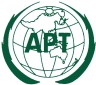 ASIA-PACIFIC TELECOMMUNITYThe APT Conference Preparatory  Group for WRC-15 The APT Conference Preparatory  Group for WRC-15 